Inhousedag SignificantOp vrijdag 25 mei organiseert Significant een inhousedag voor masterstudenten met een brede interesse in maatschappelijke vraagstukken en het onderzoeks- en adviesvak. Tijdens de Inhousedag ga je aan de slag met een actuele en relevante casus. Ben jij masterstudent bestuurskunde, sociologie, psychologie, economie of een aanverwante studie en vind je het leuk om het adviesvak beter te leren kennen? Meld je dan aan voor onze Inhousedag door voor 13 mei een korte motivatie te sturen naar: inhousedag@significant.nl  https://lnkd.in/dHiRZE4 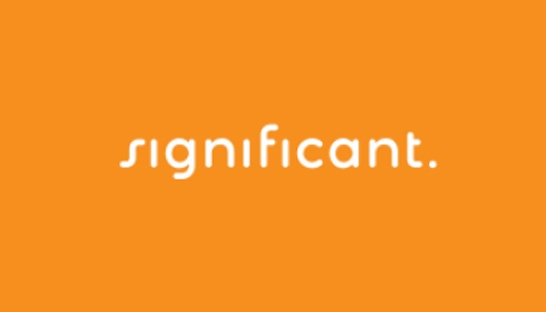 